Dear Sir/Madam,It is my pleasure to invite you to attend the next meeting of Study Group 11 (Signalling requirements, protocols, test specifications and combating counterfeit products), which is planned to be run fully virtual from 22 to 31 July 2020, inclusive.As a consequence of the current COVID-19 pandemic, and in coordination with the ITU-T Study Group 11 Chairman, its management team and TSB, this meeting replaces the one originally planned to be held in Geneva on the same dates.Note that no fellowships will be awarded, and the entire meeting will run in English only with no interpretation.The opening plenary will be convened on 22 July 2020, starting from 1330 hours, Geneva time, using MyMeetings remote participation tool. Documentation, remote participation details and other related information can be found on the SG11 homepage (www.itu.int/go/tsg11).A Bridging the Standardization Gap (BSG) Hands-on Training Session for delegates from developing countries is planned to take place on 21 July 2020, 14:00-15:30, Geneva time. Please indicate your interest to tsbbsg@itu.int.The following events will be held in parallel with the SG11 meeting:-	ITU-T Study Group 13 virtual meeting, 20-31 July 2020; more information is available in Collective letter 11/13;-	ITU-T Conformity Assessment Steering Committee (ITU-T CASC) virtual meeting, 24 July 2020; more information is available on the CASC webpage.Key deadlines:Practical meeting information is set out in Annex A. A draft meeting agenda, prepared by the ITU-T SG11 Chairman, Mr Andrey Kucheryavy (Russian Federation), is set out in Annex B. The draft time plan is set out in Annex C.I wish you a productive and enjoyable meeting.Annexes: 3ANNEX A
Practical meeting informationWORKING METHODS AND FACILITIESDOCUMENT SUBMISSION AND ACCESS: Member contributions should be submitted using Direct Document Posting; draft TDs should be submitted by e-mail to the study group secretariat using the appropriate template. Access to meeting documents is provided from the study group homepage, and is restricted to ITU-T Members who have an ITU user account with TIES access.WORKING LANGUAGE: The entire meeting will run in English only.INTERACTIVE REMOTE PARTICIPATION: The MyMeetings tool will be used to provide remote participation for all sessions, including decisions-making sessions such as working parties and study group plenaries. Delegates must register for the meeting and identify themselves and their affiliation when taking the floor. Remote participation is provided on a best-effort basis. Participants should be aware that the meeting will not be delayed or interrupted because of a remote participant’s inability to connect, listen or be heard, as per the Chairman's discretion. If the voice quality of a remote participant is considered insufficient, the Chairman may interrupt the remote participant and may refrain from giving the participant the floor until there is indication that the problem is resolved.REGISTRATIONREGISTRATION: Registration is mandatory and is to be done online via the study group home page (www.itu.int/go/tsg11) at least one month before the start of the meeting. Without registration, delegates will not be able to access the remote participation tool.As outlined in TSB Circular 68, the ITU-T registration system requires focal-point approval for registration requests; TSB Circular 118 describes how to set up automatic approval of these requests.The membership is invited to include women in their delegations whenever possible.ANNEX B
Draft agenda of SG11 virtual meeting, 22-31 July 2020Note: Items 1 to 12 are expected to be addressed in the opening Plenary (22 July 2020) and items 13 to 28 are expected to be addressed in the closing Plenary (31 July 2020).NOTE ‒ Updates to the agenda can be found in SG11-TD1265/GEN.ANNEX C
Draft time planSG11 virtual meeting, 22-31 July 2020
(First week)SG11 virtual meeting, 22-31 July 2020
(Second week)Note 2: Updates to the timetable can be found in SG11-TD1266/GEN._____________________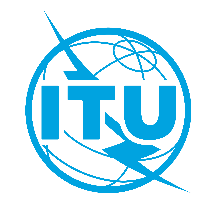 International telecommunication unionTelecommunication Standardization Bureau International telecommunication unionTelecommunication Standardization Bureau Geneva, 14 May 2020Geneva, 14 May 2020Ref:TSB Collective letter 10/11SG11/DATSB Collective letter 10/11SG11/DA-	To Administrations of Member States of the Union; -	To ITU-T Sector Members;-	To ITU-T Associates of Study Group 11;-	To ITU Academia-	To Administrations of Member States of the Union; -	To ITU-T Sector Members;-	To ITU-T Associates of Study Group 11;-	To ITU AcademiaTel:+41 22 730 5780+41 22 730 5780-	To Administrations of Member States of the Union; -	To ITU-T Sector Members;-	To ITU-T Associates of Study Group 11;-	To ITU Academia-	To Administrations of Member States of the Union; -	To ITU-T Sector Members;-	To ITU-T Associates of Study Group 11;-	To ITU AcademiaFax:+41 22 730 5853+41 22 730 5853-	To Administrations of Member States of the Union; -	To ITU-T Sector Members;-	To ITU-T Associates of Study Group 11;-	To ITU Academia-	To Administrations of Member States of the Union; -	To ITU-T Sector Members;-	To ITU-T Associates of Study Group 11;-	To ITU AcademiaE-mail:tsbsg11@itu.inttsbsg11@itu.int-	To Administrations of Member States of the Union; -	To ITU-T Sector Members;-	To ITU-T Associates of Study Group 11;-	To ITU Academia-	To Administrations of Member States of the Union; -	To ITU-T Sector Members;-	To ITU-T Associates of Study Group 11;-	To ITU AcademiaWeb:http://itu.int/go/tsg11http://itu.int/go/tsg11-	To Administrations of Member States of the Union; -	To ITU-T Sector Members;-	To ITU-T Associates of Study Group 11;-	To ITU Academia-	To Administrations of Member States of the Union; -	To ITU-T Sector Members;-	To ITU-T Associates of Study Group 11;-	To ITU AcademiaSubject:Virtual meeting of ITU-T Study Group 11, 22-31 July 2020Virtual meeting of ITU-T Study Group 11, 22-31 July 2020Virtual meeting of ITU-T Study Group 11, 22-31 July 2020Virtual meeting of ITU-T Study Group 11, 22-31 July 202022 May 2020-	Submit ITU-T Member contributions for which translation is requested22 June 2020-	Registration (via the online registration form on the study group homepage at: www.itu.int/go/tsg11)9 July 2020-	Submit ITU-T Member contributions (via Direct Document Posting)Yours faithfully,Chaesub Lee
Director of the Telecommunication
Standardization Bureau 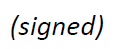 ITU-T SG11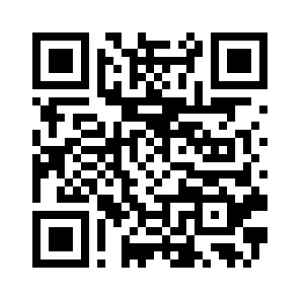 Yours faithfully,Chaesub Lee
Director of the Telecommunication
Standardization Bureau Latest meeting information#Agenda itemsOpening of the SG11 Plenary meeting Approval of the agendaApproval of the previous SG11 reports (4-13 March 2020)Approval of the meeting time planDocument allocationIncoming liaison statementsMeeting facilities and electronic working methodsNewcomers’ welcome packSG11 organization, including Regional Groups and CASCSG11 Management teamWorking Party structure and its ManagementQuestions Rapporteurs and Associates, including rapporteur appointmentsLiaison OfficersFeedback on interim activities since last meetingRecommendation mattersInterim Rapporteur meetingsApproval of interim outgoing Liaison StatementsApproval of the updated work programme of SG11Consider approval of Recommendations in accordance with [Resolution 1 / Recommendation ITU-T A.8], if anyMember State consultation on Determined draft new Recommendation ITU-T Q.3643 (TSB Circular 241 and Report 30)Achievements of SG11 during 2017-2020 Study PeriodiLSs addressed to all Questions of SG11Promotion of SG11 work, e.g. workshops organizationTemplates (e.g. agendas, reports)Arrangement of SG11 special sessions on preparation for WTSA-20AOB for opening PlenaryIntellectual Property Rights (IPR) inquiryApproval and “Consent” of draft Recommendations proposed for approval (Recommendation ITU-T A.8) and approval of other deliverablesRecommendationsSupplementsTechnical Papers and ReportsRecommendations for (TAP) Determination/Decision/Approval (Resolution 1) (if any)New appointment of Rapporteurs, Associate Rapporteurs, Liaison Officers (if any)Approval of Working Party reportsOutcomes of SG11 special session on preparation for WTSA-20Outgoing Liaison StatementsNew/Revised Questions (if any)New work itemsUpdate of SG11 Work ProgrammeDate and place of the next SG11 meetingsFuture Interim Activities (Working Parties and interim Rapporteur group meetings)Future Workshops of SG11Future Regional Group meetings and CASC meetingsAOB for closing PlenaryClosingWednesday, 22 July 2020Wednesday, 22 July 2020Wednesday, 22 July 2020Wednesday, 22 July 2020Wednesday, 22 July 2020Wednesday, 22 July 2020Thursday, 23 July 2020Thursday, 23 July 2020Thursday, 23 July 2020Thursday, 23 July 2020Thursday, 23 July 2020Thursday, 23 July 2020Friday, 24 July 2020Friday, 24 July 2020Friday, 24 July 2020Friday, 24 July 2020Friday, 24 July 2020Friday, 24 July 2020012345012345012345SG11 PLENVVWP1/11 PLENQ1/11VVQ2/11VVQ3/11VVQ4/11VVVQ5/11VVVVWP2/11 PLENQ6/11VVVQ7/11Q8/11VVVWP3/11 PLENQ9/11VQ10/11Q11/11VQ12/11VVQ13/11VVQ14/11VVVVQ15/11VVVPrep. SS WTSA-20VVVVCASCVSessions times (Geneva time)Session 0: 0900-1015;        Session 1: 1030-1145;         Session 2: 1200-1315;         Session 3: 1330-1445;
Session 4: 1500-1615;         Session 5: 1630-1745Sessions times (Geneva time)Session 0: 0900-1015;        Session 1: 1030-1145;         Session 2: 1200-1315;         Session 3: 1330-1445;
Session 4: 1500-1615;         Session 5: 1630-1745Sessions times (Geneva time)Session 0: 0900-1015;        Session 1: 1030-1145;         Session 2: 1200-1315;         Session 3: 1330-1445;
Session 4: 1500-1615;         Session 5: 1630-1745Sessions times (Geneva time)Session 0: 0900-1015;        Session 1: 1030-1145;         Session 2: 1200-1315;         Session 3: 1330-1445;
Session 4: 1500-1615;         Session 5: 1630-1745Sessions times (Geneva time)Session 0: 0900-1015;        Session 1: 1030-1145;         Session 2: 1200-1315;         Session 3: 1330-1445;
Session 4: 1500-1615;         Session 5: 1630-1745Sessions times (Geneva time)Session 0: 0900-1015;        Session 1: 1030-1145;         Session 2: 1200-1315;         Session 3: 1330-1445;
Session 4: 1500-1615;         Session 5: 1630-1745Sessions times (Geneva time)Session 0: 0900-1015;        Session 1: 1030-1145;         Session 2: 1200-1315;         Session 3: 1330-1445;
Session 4: 1500-1615;         Session 5: 1630-1745Sessions times (Geneva time)Session 0: 0900-1015;        Session 1: 1030-1145;         Session 2: 1200-1315;         Session 3: 1330-1445;
Session 4: 1500-1615;         Session 5: 1630-1745Sessions times (Geneva time)Session 0: 0900-1015;        Session 1: 1030-1145;         Session 2: 1200-1315;         Session 3: 1330-1445;
Session 4: 1500-1615;         Session 5: 1630-1745Sessions times (Geneva time)Session 0: 0900-1015;        Session 1: 1030-1145;         Session 2: 1200-1315;         Session 3: 1330-1445;
Session 4: 1500-1615;         Session 5: 1630-1745Sessions times (Geneva time)Session 0: 0900-1015;        Session 1: 1030-1145;         Session 2: 1200-1315;         Session 3: 1330-1445;
Session 4: 1500-1615;         Session 5: 1630-1745Sessions times (Geneva time)Session 0: 0900-1015;        Session 1: 1030-1145;         Session 2: 1200-1315;         Session 3: 1330-1445;
Session 4: 1500-1615;         Session 5: 1630-1745Sessions times (Geneva time)Session 0: 0900-1015;        Session 1: 1030-1145;         Session 2: 1200-1315;         Session 3: 1330-1445;
Session 4: 1500-1615;         Session 5: 1630-1745Sessions times (Geneva time)Session 0: 0900-1015;        Session 1: 1030-1145;         Session 2: 1200-1315;         Session 3: 1330-1445;
Session 4: 1500-1615;         Session 5: 1630-1745Sessions times (Geneva time)Session 0: 0900-1015;        Session 1: 1030-1145;         Session 2: 1200-1315;         Session 3: 1330-1445;
Session 4: 1500-1615;         Session 5: 1630-1745Sessions times (Geneva time)Session 0: 0900-1015;        Session 1: 1030-1145;         Session 2: 1200-1315;         Session 3: 1330-1445;
Session 4: 1500-1615;         Session 5: 1630-1745Sessions times (Geneva time)Session 0: 0900-1015;        Session 1: 1030-1145;         Session 2: 1200-1315;         Session 3: 1330-1445;
Session 4: 1500-1615;         Session 5: 1630-1745Sessions times (Geneva time)Session 0: 0900-1015;        Session 1: 1030-1145;         Session 2: 1200-1315;         Session 3: 1330-1445;
Session 4: 1500-1615;         Session 5: 1630-1745Sessions times (Geneva time)Session 0: 0900-1015;        Session 1: 1030-1145;         Session 2: 1200-1315;         Session 3: 1330-1445;
Session 4: 1500-1615;         Session 5: 1630-1745Key:   V - virtual meeting via ITU MyWorkspaceKey:   V - virtual meeting via ITU MyWorkspaceKey:   V - virtual meeting via ITU MyWorkspaceKey:   V - virtual meeting via ITU MyWorkspaceKey:   V - virtual meeting via ITU MyWorkspaceKey:   V - virtual meeting via ITU MyWorkspaceKey:   V - virtual meeting via ITU MyWorkspaceKey:   V - virtual meeting via ITU MyWorkspaceKey:   V - virtual meeting via ITU MyWorkspaceKey:   V - virtual meeting via ITU MyWorkspaceKey:   V - virtual meeting via ITU MyWorkspaceKey:   V - virtual meeting via ITU MyWorkspaceKey:   V - virtual meeting via ITU MyWorkspaceKey:   V - virtual meeting via ITU MyWorkspaceKey:   V - virtual meeting via ITU MyWorkspaceKey:   V - virtual meeting via ITU MyWorkspaceKey:   V - virtual meeting via ITU MyWorkspaceKey:   V - virtual meeting via ITU MyWorkspaceKey:   V - virtual meeting via ITU MyWorkspaceMonday, 27 July 2020Monday, 27 July 2020Monday, 27 July 2020Monday, 27 July 2020Monday, 27 July 2020Monday, 27 July 2020Tuesday, 28 July 2020Tuesday, 28 July 2020Tuesday, 28 July 2020Tuesday, 28 July 2020Tuesday, 28 July 2020Tuesday, 28 July 2020Wednesday, 29 July 2020Wednesday, 29 July 2020Wednesday, 29 July 2020Wednesday, 29 July 2020Wednesday, 29 July 2020Wednesday, 29 July 2020Thursday, 30 July 2020Thursday, 30 July 2020Thursday, 30 July 2020Thursday, 30 July 2020Thursday, 30 July 2020Thursday, 30 July 2020Friday, 31 July 2020Friday, 31 July 2020Friday, 31 July 2020Friday, 31 July 2020Friday, 31 July 2020Friday, 31 July 2020012345012345012345012345012345SG11 PLENVVWP1/11 PLENVQ1/11VVQ2/11VVQ3/11VVVQ4/11VVVVVQ5/11VWP2/11 PLENVQ6/11VVVVQ7/11VVVVVQ8/11VVWP3/11 PLENVQ9/11Q10/11VVVVQ11/11Q12/11VVVQ13/11VVVQ14/11VVVQ15/11VVVVVVVVPrep. SS WTSA-20VVSessions times (Geneva time)Session 0: 0900-1015;           Session 1: 1030-1145;           Session 2: 1200-1315;           Session 3: 1330-1445;           Session 4: 1500-1615;           Session 5: 1630-1745Sessions times (Geneva time)Session 0: 0900-1015;           Session 1: 1030-1145;           Session 2: 1200-1315;           Session 3: 1330-1445;           Session 4: 1500-1615;           Session 5: 1630-1745Sessions times (Geneva time)Session 0: 0900-1015;           Session 1: 1030-1145;           Session 2: 1200-1315;           Session 3: 1330-1445;           Session 4: 1500-1615;           Session 5: 1630-1745Sessions times (Geneva time)Session 0: 0900-1015;           Session 1: 1030-1145;           Session 2: 1200-1315;           Session 3: 1330-1445;           Session 4: 1500-1615;           Session 5: 1630-1745Sessions times (Geneva time)Session 0: 0900-1015;           Session 1: 1030-1145;           Session 2: 1200-1315;           Session 3: 1330-1445;           Session 4: 1500-1615;           Session 5: 1630-1745Sessions times (Geneva time)Session 0: 0900-1015;           Session 1: 1030-1145;           Session 2: 1200-1315;           Session 3: 1330-1445;           Session 4: 1500-1615;           Session 5: 1630-1745Sessions times (Geneva time)Session 0: 0900-1015;           Session 1: 1030-1145;           Session 2: 1200-1315;           Session 3: 1330-1445;           Session 4: 1500-1615;           Session 5: 1630-1745Sessions times (Geneva time)Session 0: 0900-1015;           Session 1: 1030-1145;           Session 2: 1200-1315;           Session 3: 1330-1445;           Session 4: 1500-1615;           Session 5: 1630-1745Sessions times (Geneva time)Session 0: 0900-1015;           Session 1: 1030-1145;           Session 2: 1200-1315;           Session 3: 1330-1445;           Session 4: 1500-1615;           Session 5: 1630-1745Sessions times (Geneva time)Session 0: 0900-1015;           Session 1: 1030-1145;           Session 2: 1200-1315;           Session 3: 1330-1445;           Session 4: 1500-1615;           Session 5: 1630-1745Sessions times (Geneva time)Session 0: 0900-1015;           Session 1: 1030-1145;           Session 2: 1200-1315;           Session 3: 1330-1445;           Session 4: 1500-1615;           Session 5: 1630-1745Sessions times (Geneva time)Session 0: 0900-1015;           Session 1: 1030-1145;           Session 2: 1200-1315;           Session 3: 1330-1445;           Session 4: 1500-1615;           Session 5: 1630-1745Sessions times (Geneva time)Session 0: 0900-1015;           Session 1: 1030-1145;           Session 2: 1200-1315;           Session 3: 1330-1445;           Session 4: 1500-1615;           Session 5: 1630-1745Sessions times (Geneva time)Session 0: 0900-1015;           Session 1: 1030-1145;           Session 2: 1200-1315;           Session 3: 1330-1445;           Session 4: 1500-1615;           Session 5: 1630-1745Sessions times (Geneva time)Session 0: 0900-1015;           Session 1: 1030-1145;           Session 2: 1200-1315;           Session 3: 1330-1445;           Session 4: 1500-1615;           Session 5: 1630-1745Sessions times (Geneva time)Session 0: 0900-1015;           Session 1: 1030-1145;           Session 2: 1200-1315;           Session 3: 1330-1445;           Session 4: 1500-1615;           Session 5: 1630-1745Sessions times (Geneva time)Session 0: 0900-1015;           Session 1: 1030-1145;           Session 2: 1200-1315;           Session 3: 1330-1445;           Session 4: 1500-1615;           Session 5: 1630-1745Sessions times (Geneva time)Session 0: 0900-1015;           Session 1: 1030-1145;           Session 2: 1200-1315;           Session 3: 1330-1445;           Session 4: 1500-1615;           Session 5: 1630-1745Sessions times (Geneva time)Session 0: 0900-1015;           Session 1: 1030-1145;           Session 2: 1200-1315;           Session 3: 1330-1445;           Session 4: 1500-1615;           Session 5: 1630-1745Sessions times (Geneva time)Session 0: 0900-1015;           Session 1: 1030-1145;           Session 2: 1200-1315;           Session 3: 1330-1445;           Session 4: 1500-1615;           Session 5: 1630-1745Sessions times (Geneva time)Session 0: 0900-1015;           Session 1: 1030-1145;           Session 2: 1200-1315;           Session 3: 1330-1445;           Session 4: 1500-1615;           Session 5: 1630-1745Sessions times (Geneva time)Session 0: 0900-1015;           Session 1: 1030-1145;           Session 2: 1200-1315;           Session 3: 1330-1445;           Session 4: 1500-1615;           Session 5: 1630-1745Sessions times (Geneva time)Session 0: 0900-1015;           Session 1: 1030-1145;           Session 2: 1200-1315;           Session 3: 1330-1445;           Session 4: 1500-1615;           Session 5: 1630-1745Sessions times (Geneva time)Session 0: 0900-1015;           Session 1: 1030-1145;           Session 2: 1200-1315;           Session 3: 1330-1445;           Session 4: 1500-1615;           Session 5: 1630-1745Sessions times (Geneva time)Session 0: 0900-1015;           Session 1: 1030-1145;           Session 2: 1200-1315;           Session 3: 1330-1445;           Session 4: 1500-1615;           Session 5: 1630-1745Sessions times (Geneva time)Session 0: 0900-1015;           Session 1: 1030-1145;           Session 2: 1200-1315;           Session 3: 1330-1445;           Session 4: 1500-1615;           Session 5: 1630-1745Sessions times (Geneva time)Session 0: 0900-1015;           Session 1: 1030-1145;           Session 2: 1200-1315;           Session 3: 1330-1445;           Session 4: 1500-1615;           Session 5: 1630-1745Sessions times (Geneva time)Session 0: 0900-1015;           Session 1: 1030-1145;           Session 2: 1200-1315;           Session 3: 1330-1445;           Session 4: 1500-1615;           Session 5: 1630-1745Sessions times (Geneva time)Session 0: 0900-1015;           Session 1: 1030-1145;           Session 2: 1200-1315;           Session 3: 1330-1445;           Session 4: 1500-1615;           Session 5: 1630-1745Sessions times (Geneva time)Session 0: 0900-1015;           Session 1: 1030-1145;           Session 2: 1200-1315;           Session 3: 1330-1445;           Session 4: 1500-1615;           Session 5: 1630-1745Sessions times (Geneva time)Session 0: 0900-1015;           Session 1: 1030-1145;           Session 2: 1200-1315;           Session 3: 1330-1445;           Session 4: 1500-1615;           Session 5: 1630-1745Key:   V - virtual meeting via ITU MyWorkspaceKey:   V - virtual meeting via ITU MyWorkspaceKey:   V - virtual meeting via ITU MyWorkspaceKey:   V - virtual meeting via ITU MyWorkspaceKey:   V - virtual meeting via ITU MyWorkspaceKey:   V - virtual meeting via ITU MyWorkspaceKey:   V - virtual meeting via ITU MyWorkspaceKey:   V - virtual meeting via ITU MyWorkspaceKey:   V - virtual meeting via ITU MyWorkspaceKey:   V - virtual meeting via ITU MyWorkspaceKey:   V - virtual meeting via ITU MyWorkspaceKey:   V - virtual meeting via ITU MyWorkspaceKey:   V - virtual meeting via ITU MyWorkspaceKey:   V - virtual meeting via ITU MyWorkspaceKey:   V - virtual meeting via ITU MyWorkspaceKey:   V - virtual meeting via ITU MyWorkspaceKey:   V - virtual meeting via ITU MyWorkspaceKey:   V - virtual meeting via ITU MyWorkspaceKey:   V - virtual meeting via ITU MyWorkspaceKey:   V - virtual meeting via ITU MyWorkspaceKey:   V - virtual meeting via ITU MyWorkspaceKey:   V - virtual meeting via ITU MyWorkspaceKey:   V - virtual meeting via ITU MyWorkspaceKey:   V - virtual meeting via ITU MyWorkspaceKey:   V - virtual meeting via ITU MyWorkspaceKey:   V - virtual meeting via ITU MyWorkspaceKey:   V - virtual meeting via ITU MyWorkspaceKey:   V - virtual meeting via ITU MyWorkspaceKey:   V - virtual meeting via ITU MyWorkspaceKey:   V - virtual meeting via ITU MyWorkspaceKey:   V - virtual meeting via ITU MyWorkspace